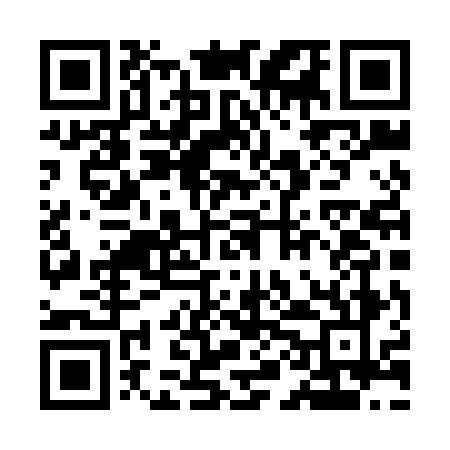 Prayer times for Brzozki Falki, PolandWed 1 May 2024 - Fri 31 May 2024High Latitude Method: Angle Based RulePrayer Calculation Method: Muslim World LeagueAsar Calculation Method: HanafiPrayer times provided by https://www.salahtimes.comDateDayFajrSunriseDhuhrAsrMaghribIsha1Wed2:154:5612:275:367:5810:272Thu2:144:5412:275:378:0010:313Fri2:134:5212:275:388:0210:324Sat2:124:5112:275:398:0410:335Sun2:124:4912:275:408:0510:346Mon2:114:4712:265:418:0710:347Tue2:104:4512:265:428:0910:358Wed2:094:4312:265:438:1010:369Thu2:094:4112:265:448:1210:3610Fri2:084:4012:265:458:1410:3711Sat2:074:3812:265:468:1510:3812Sun2:064:3612:265:478:1710:3813Mon2:064:3512:265:488:1910:3914Tue2:054:3312:265:498:2010:4015Wed2:054:3112:265:508:2210:4116Thu2:044:3012:265:518:2310:4117Fri2:034:2812:265:528:2510:4218Sat2:034:2712:265:538:2710:4319Sun2:024:2512:265:538:2810:4320Mon2:024:2412:265:548:3010:4421Tue2:014:2312:265:558:3110:4522Wed2:014:2112:275:568:3310:4523Thu2:004:2012:275:578:3410:4624Fri2:004:1912:275:588:3510:4725Sat1:594:1812:275:588:3710:4726Sun1:594:1612:275:598:3810:4827Mon1:594:1512:276:008:3910:4928Tue1:584:1412:276:018:4110:4929Wed1:584:1312:276:028:4210:5030Thu1:584:1212:276:028:4310:5031Fri1:574:1112:286:038:4410:51